Положение V Открытого Областного дистанционного конкурса мультимедийных работучащихся ДМШ и ДШИ«ПУТЬ  К  ПАРНАСУ»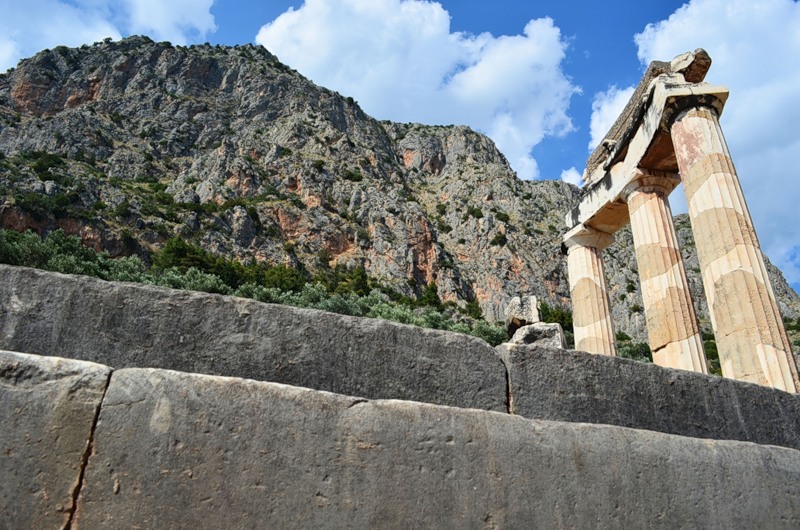 2020 годУчредители и организаторы.Министерство культуры нижегородской областиГосударственное бюджетное учреждение дополнительного профессионального образования «Учебно-методический центр художественного образования»;Департамент культуры администрации города Нижнего Новгорода;Муниципальное бюджетное учреждение дополнительного образования «Детская школа искусств № 14»Организатором и координатором конкурса является Организационный комитет (далее Оргкомитет).Состав Оргкомитета:Пазушкина Марианна Евгеньевна – директорМатвейчук Марина Витальевна– преподаватель ДШИ №14 (8-961-632-17-06) Шувалова Дина Валерьевна – преподаватель, методист ДШИ №14 (8-906-35-93-517)Контактная информация: 603064, г.Н. Новгород, пр. Ленина, д. 82, Телефон/факс: (831) 253-65-04.Электронная почта: artschool14@yandex.ruЦели и задачи конкурса- 	Повышение интереса к предметам музыкально-теоретического цикла;-	Развитие исследовательских и творческих способностей учащихся;-	Выявление интеллектуально одарённых детей;-	Содействие профессионально ориентированному, творческому образованию учащихся.Состав жюри.В состав жюри войдут квалифицированные специалисты в области музыкальной педагогики и теоретических дисциплин.Председатель: Железнова Тамара Яковлевна – профессор кафедры музыкальной педагогики и исполнительства ННГК им.М.И.Глинки, кандидат педагогических наук.Члены жюри:Форшток Татьяна Евгеньевна – Заслуженный работник культуры, директор МБУ ДО «ДШИ № 4», преподаватель теоретических дисциплин;Казакова Людмила Викторовна – начальник отдела информационно-аналитической и консультационно-методической поддержки Государственного бюджетного  учреждения дополнительного профессионального образования «Учебно-методический центр художественного образования»Матвейчук Марина Витальевна – преподаватель МБУ ДО «ДШИ № 14», заведующая предметно-цикловой комиссией по теоретическим дисциплинам.2.  Этапы проведения конкурса2.1. КОНКУРС проводится в один тур:1 этап – сбор конкурсных работ (до 30 апреля 2020 года);2 этап – просмотр конкурсных работ жюри КОНКУРСА (до 15 мая 2020 года);этап – подведение итогов КОНКУРСА (до 22 мая 2020 года).Условия конкурса и требования к содержанию и оформлению конкурсных работ Тематика конкурсных мультимедийных работ свободная.  Темы должны затрагивать различные виды искусств и их взаимодействие и носить аналитический и исследовательский характер. Участники конкурса представляют конкурсную мультимедийную работу  продолжительностью до 12 минут. Работа может быть представлена в трех вариантах:- 	видеосюжет (видеоролик) на выбранную тему;- 	видео с  докладом участника (в качестве иллюстраций к выступлению могут быть использованы наглядные пособия, аудио или видео материалы, живое исполнение);- 	презентация. В конкурсе принимают участие учащиеся ДМШ и ДШИ в двух возрастных группах:средняя группа: 10 лет - 12 летстаршая группа: 13 лет - 15 лет (16 лет) Работа может быть индивидуальной или коллективной. Коллектив авторов не должен превышать 2-х человек. Презентации выполняются в программе PowerPoint. Презентации должны содержать не менее 12 слайдов (текст, изображение, аудио, видео и т.д.). Наличие титульной страницы (название работы, данные об авторе и преподавателе), последняя страница (указание использованных источников) – обязательно. Технические требования к видео-работам:-	разрешение «.avi», «.mpg»-	видео-выступление участника с докладом записывается единым файлом без остановки видеосъемки, без аудио и видеомонтажа (видео может быть записано на любой удобный для вас носитель).Работа жюри. Подведение итогов конкурса. Жюри оценивает конкурсные работы и выносит профессиональное решение. Конкурсные работы членам жюри отправляются по электронной почте. Жюри оценивают конкурсные работы  по 10-ти балльной системе по следующим критериям:- новизна, исследовательский, аналитический характер работы;- компетентность, владение проблематикой, глубина раскрытия темы, аргументированность - логика построения конкурсной работы / культура речи;- творческая самостоятельность;- мультимедийное оформление. Подведение итогов конкурса и определение победителей возлагается на жюри. Итоговый результат складывается из среднего количества полученных баллов. Решение жюри оформляется протоколом. Победителями КОНКУРСА признаются участники, набравшие наибольшее количество баллов. Жюри имеет право:
- присуждать не все места;
- делить места между участниками.
Решение жюри является окончательным и изменению не подлежит. По результатам конкурса в каждой возрастной группе присуждаются звания Лауреатов 1, 2, 3 степени и Дипломанта. Остальные участники получают дипломы за участие. Жюри имеет право присуждать специальные дипломы. Награждение проходит в заочной форме. Каждому участнику КОНКУРСА Организатором высылается по электронной почте, указанной в заявке отсканированный диплом с подписями членов жюри и печатью Организатора конкурса в формате PDF. В бумажном формате дипломы отправляются наложенным платежом на адрес указанный в заявке. По согласованию с оргкомитетом участник может забрать документ лично. Результаты КОНКУРСА  публикуются на сайте ДШИ № 14 г. Нижнего Новгорода  http://artschool14.ru/  и группе школы ВКонтакте https://vk.com/public93289075 не позднее 22 мая 2020 года.Прием заявок. К участию в конкурсе принимаются заявки, присланные не позднее 30 апреля 2020 года. Заявки  (приложение №1) на участие в конкурсе направляются в адрес Оргкомитета конкурса по электронной почте:  artschool14@yandex.ru  с пометкой в теме электронного  письма «Конкурс «Путь к Парнасу». О принятии заявки организаторы уведомляют по электронной почте. К заявке прилагаются: -   текст доклада; - конкурсная работа выбранного формата (презентация в программе PowerPoint; видео с разрешением «.avi», «.mpg»  либо ссылка на действующий на момент проведения конкурса канал YouTube или Облако), в случае если конкурсная работа представляет собой презентацию, в докладе обязательны пометки с номерами слайдов; - копия свидетельства о рождении (паспорта); - согласие на обработку персональных данных (приложение №2);  - копия квитанции/ чек об оплате вступительного взноса. Работы без указания этих сведений к конкурсу не допускаются. Отправка заявки на участие в конкурсе в адрес Оргкомитета конкурса является подтверждением, что участник конкурса ознакомлен с Положением о Конкурсе и согласен с порядком и условиями его проведения.  Участник конкурса гарантирует, что сведения о нем, представленные на Конкурс, являются достоверными.  Оргкомитет оставляет за собой право использовать конкурсные программы в некоммерческих целях (размещение на сайте школы, публикация в печатных изданиях) со ссылкой на авторство.Финансовые условия.Для участия в конкурсе предусмотрен вступительный взнос 800 рублей с каждого участника. Вступительный взнос за участие перечисляется не позднее 30 апреля 2020 года на счет МБУ ДО "Детская школа искусств №14" с пометкой наименование платежа «Безвозмездное пожертвование на организацию и проведение V Открытого Областного дистанционногоконкурса мультимедийных работ «Путь к Парнасу» и обязательным указанием ФИО плательщика, кода вида деятельности и КБК!!! Реквизиты  учреждения для оплаты взноса:  ИНН 5258034451 КПП 525801001ОГРН 1025202615723ОКТМО 22701000р/с 40701810222023000004л/с 07020563427БИК 042202001Волго-Вятское ГУ Банка России  г. Нижний НовгородКод вида деятельности (02043)  КБК  05620704050040000150Финансирование организации и проведения конкурса осуществляется за счет вступительных взносов от физических и юридических лиц. Оргкомитет конкурса-фестиваля берет на себя расходы связанные с организацией и проведением конкурса-фестиваля. Организаторы конкурса имеют право вносить изменения в Положение о конкурсе, в том числе перечень учредителей (партнеров) конкурса, а также состав жюри конкурса, но не позднее, чем за десять дней до окончания срока приема заявок. В этом случае текст изменений публикуется на официальном сайте организатора www.artschool14.ru.Приложение №1Заявка на участие в V Открытом областном заочном дистанционном конкурсе мультимедийных  работ учащихся ДМШ и ДШИ«ПУТЬ  К  ПАРНАСУ»Наименование учреждения, полный почтовый адрес учреждения с указанием индекса, контактных телефонов, адреса электронной почтыФамилия, имя участникаДата рождения, возрастная группаНазвание работы, формат работы (видеоролик / видео выступления / презентация)ФИО преподавателя, контактный телефон, адрес электронной почты;Печать и подпись руководителя учрежденияПриложение №2В Оргкомитет V Открытого Областного дистанционного конкурсамультимедийных работ «Путь к Парнасу»Согласие на обработку персональных данных участниковЯ, __________________________________________________________________________________(фамилия, имя, отчество родителя (законного представителя)родитель (законный представитель) учащегося (йся) _________ класса,  __________________________________________________________________________________, (наименование школы населенный пункт)проживаю по адресу: _______________________________________________________________, (адрес места жительства)контактный телефон__________________________________________________________, паспорт ___________________________________, выдан «_____» _________________________ (серия, номер) ________________________________________________________________________________, (место выдачи паспорт)даю согласие на участие в V Открытом Областном дистанционном конкурсе мультимедийных работ «Путь к Парнасу» на сбор, хранение, использование, распространение (передачу) и публикацию в том числе, в сети Интернет, персональных данных моего несовершеннолетнего ребенка___________________________________________________________________________, (ФИО ребенка – участника Конкурса)Персональные данные моего несовершеннолетнего ребенка, в отношении которых дается данное согласие, включают: фамилию, имя, отчество, дату рождения, пол, серию и номер документа, удостоверяющего личность, гражданство, место обучения, класс, место жительства, контактный телефон. Согласие действует до окончания Конкурса или прекращается по письменному заявлению, содержание которого определяется частью 3 ст. 14 Федерального закона от 27.07.2006 № 152 –Ф3 «О персональных данных». __________________                                                                                        __________________Дата                                                                                                                    Подпись